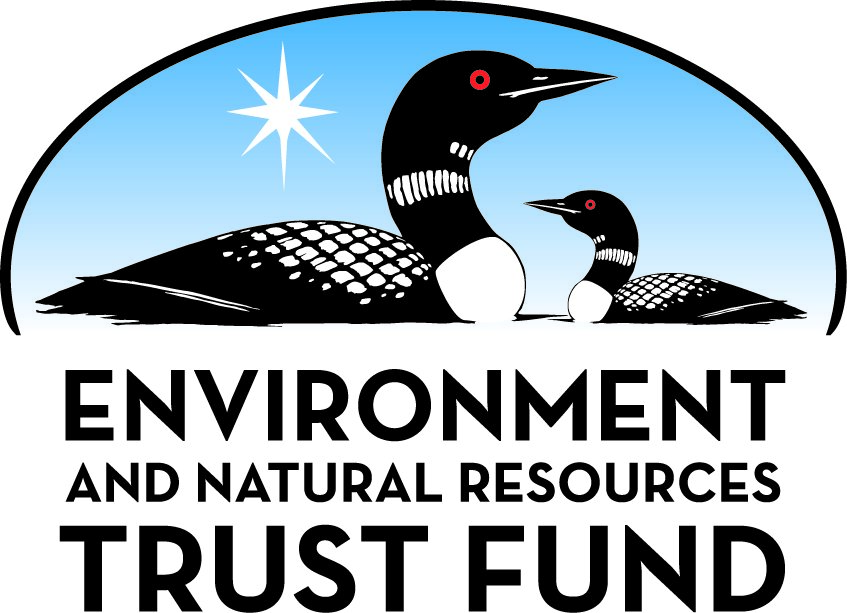 Environment and Natural Resources Trust Fund2021 Request for ProposalGeneral InformationProposal ID: 2021-372Proposal Title: Providing Critical Water Quality Information: Harmful Algal BloomsProject Manager InformationName: Pamela AndersonOrganization: Minnesota Pollution Control AgencyOffice Telephone: (651) 757-2190Email: pam.anderson@state.mn.usProject Basic InformationProject Summary: Provide for Minnesota’s lake users, near real-time Harmful Algal Bloom risk warnings on lakes to reduce the occurrence of human and pet illness or death from toxic algae.Funds Requested: $657,000Proposed Project Completion: 2024-06-30LCCMR Funding Category: Foundational Natural Resource Data and Information (A)Project LocationWhat is the best scale for describing where your work will take place?  
	StatewideWhat is the best scale to describe the area impacted by your work?  
	StatewideWhen will the work impact occur?  
	In the FutureNarrativeDescribe the opportunity or problem your proposal seeks to address. Include any relevant background information.Harmful Algal Blooms (HABs), which produce potent toxins that can make people and pets sick or die, are increasing throughout Minnesota and are now found in lakes where they have never occurred before. Increased nutrient loads from land use intensification and warming temperatures from climate change are the most likely causes of increased HAB toxicity. The best way to keep people and pets safe is to make people aware when and where HABs are likely to occur on their favorite lakes, so they can make informed choices regarding recreation. Minnesota has over 4,000 lakes that are publicly accessible for fishing and recreation, which makes this a difficult task. Currently, the Minnesota Pollution Control Agency (MPCA) and other agencies receive numerous calls each year related to HABs.  There is a clear expectation from the public that the state can forecast or predict when HABs will occur, and they plan to use this data to inform their recreational activities. Additionally, some of these lakes are sources of drinking water for municipalities. Minnesota needs the data to accurately quantify risk of toxic HABs across the entire state, and an online system to get that information into the peoples’ hands.What is your proposed solution to the problem or opportunity discussed above? i.e. What are you seeking funding to do? You will be asked to expand on this in Activities and Milestones.This project will use state-of-the-art remote sensing techniques and water temperature modeling informed by lake sampling to predict the risk of HABs for 4,000+ Minnesota lakes. Models will use remotely sensed water quality data (water clarity, chlorophyll, phycocyanin, color) and modeled lake temperature to calculate HAB risk (likelihood of occurrence) in near real-time for each lake.

We will leverage: the MPCA and other existing monitoring programs to collect lake water samples to characterize cyanobacteria abundance, composition, and toxin concentrations to identify lake conditions that lead to toxin production; an automated water quality monitoring system developed in LCCMR project (ML2018 Ch 214 Art4 Sec2 Subd 03b E8181LM) that provides historic and current water quality data; and lake temperature models developed by the US Geological Survey for 4000+ Minnesota lakes which will be automatically updated with recent weather data.

Using these data sources, the likelihood of HABs occurring will be calculated daily for each lake and displayed on the LakeBrowser https://lakes.rs.umn.edu/, which is connected to the DNR LakeFinder https://www.dnr.state.mn.us/lakefind/index.html, to warn users of potential risks for each lake.  Annual summaries will be added to the Minnesota Natural Resources Atlas.What are the specific project outcomes as they relate to the public purpose of protection, conservation, preservation, and enhancement of the state’s natural resources? LakeBrowser, an online interactive map for exploring Minnesota lake water quality data, will be frequently updated with new water quality data and HAB probability information. To assist with natural resources planning, annual summaries will also be displayed on the Minnesota Natural Resources Atlas to help agencies place HAB risk into broader management contexts. This vital information is needed to keep people and pets safe from toxic HABs and to make more informed choices about recreational activities, while giving agencies the necessary statewide data to address public concerns about HABs and to develop proactive management strategies to mitigate them.Activities and MilestonesActivity 1: Water quality sampling and analyses to measure factors that predict HAB risk to update HAB probability models.Activity Budget: $280,553Activity Description: 
We will collect water samples monthly during May through September from 200 lakes total during Years 1 and 2 to measure HAB abundance (phycocyanin pigment) and composition (microscope analyses) and toxin concentrations (microcystin, anatoxin-(a)). In addition to variables measured during routine lake monitoring by MPCA (phosphorus, chlorophyll a, water clarity), we will also analyze lake color and dissolved organic carbon (DOC) due to their influences on underwater light climate and HABs. Sampling events that coincide with cloud-free satellite passes will be prioritized for analyses (see Activity 2). Using the water quality and temperature measurements we will determine the factors that contribute to toxic HABs in lakes. The identified factors will then be used to develop a model that can predict HAB risk.Activity Milestones: Activity 2: Enhance automated water quality monitoring system with indicators of HABs and near real-time modeled lake temperature for 4000+ lakes.Activity Budget: $316,447Activity Description: 
We will add phycocyanin (pigment indicating HAB abundance) and modeled lake temperature to the UMN supercomputer automated water quality monitoring system. Because satellite overpasses may not coincide with clear sky conditions (cloud obscured), we can fill in these time gaps to identify HAB-prone lakes using historic and the most recently available satellite derived water quality data. These characteristics along with lake temperature can be used to determine the probability of HABs using the criteria determined in Activity 1. The USGS has created lake temperature models for 4000+ lakes in Minnesota using historic weather data. We would run those models on UMN supercomputers and link them to weather data from the National Weather Service to predict lake temperature for 4000+ lakes in near real-time. New satellites collect data that can be used to measure the phycocyanin and temperature. Combination of the remotely sensed water quality and temperature data with the modeled lake temperature will allow us to apply the criteria determined in Activity 1 to calculate HAB risk for 4000+ lakes on a daily basis.Activity Milestones: Activity 3: Adapt LakeBrowser with HAB risk capability to help protect people from toxinsActivity Budget: $60,000Activity Description: 
The online HAB risk tool will be freely available to Minnesotans through the popular UMN LakeBrowser (www.lakes.rs.umn.edu) and through its connection to the Minnesota Department of Natural Resources Lake Finder (https://www.dnr.state.mn.us/lakefind/index.html). Underlying computer code will be updated to include HAB risk maps and to provide near real-time information through automated updates based on the most current satellite imagery and weather data. Additionally, annual summaries displayed on the Minnesota Natural Resources Atlas will help state and regional agencies visualize HAB risk in relation to community demographics, built infrastructure, and recreational resources, thereby helping inform decision-making regarding natural resources management and planning. We will work with end users to improve data visualization and the user interface.Activity Milestones: Project Partners and CollaboratorsLong-Term Implementation and FundingDescribe how the results will be implemented and how any ongoing effort will be funded. If not already addressed as part of the project, how will findings, results, and products developed be implemented after project completion? If additional work is needed, how will this be funded? 
Our project creates a cost-effective, statewide method for mapping risk of toxic HABs in lakes to help reduce exposure of people and pets to cyanobacteria toxins. Semi-automated computer code will routinely acquire the latest satellite imagery and weather data to quantify HAB risk at minimal cost to project partners. Information will be freely available to all through the popular UMN LakeBrowser, which can be maintained into the future. Additionally, cyanobacteria-related water quality analyses can be targeted to high risk lakes in the future through the MPCA Lake Monitoring Program at minimal cost.Other ENRTF Appropriations Awarded in the Last Six YearsProject Manager and Organization QualificationsProject Manager Name: Pamela AndersonJob Title: ManagerProvide description of the project manager’s qualifications to manage the proposed project. 
Pam will oversee the overall management of the project and has had experience managing several LCCMR projects during her tenure at MPCA.  She has over 16 years of experience working directly with citizens, river and lake water quality and assessments, and harmful algal blooms.  She has responded to hundreds of calls during her tenure from concerned citizens looking for answers on where they can recreate or take their pets without exposure to harmful algal blooms.  She has responded to dog deaths, and worked collaboratively with the Minnesota Department of Health to help determine environmental causes of the deaths and worked to prioritize monitoring and assessment of those waters.  Pam has managed several projects with the University of Minnesota during that tenure, including the initial work to collect data to calibrate the satellite imagery to develop the initial LakeBrowser.  This work included managing budgets, meeting LCCMR reporting requirements, and project oversight.  She is well versed in budget oversight and reporting, having developed and managed unit and program budgets for the past 7 years.Organization: Minnesota Pollution Control AgencyOrganization Description: 
The Minnesota Pollution Control Agency (MPCA) mission is to protect and improve the environment and human health.  The MPCA monitors environmental quality, offers technical and financial assistance, and enforces environmental regulations. The agency finds and cleans up spills or leaks that can affect our health and environment. Staff develop statewide policy, and support environmental education.  

Specifically related to this project, the MPCA operates statewide lake and stream water quality monitoring programs.  Historically, MPCA has partnered with the University of Minnesota to utilize agency collected water quality data to calibrate remote sensed imagery to show clarity on lakes across Minnesota.  MPCA also maintains, in partnership with the Minnesota Department of Health, web pages devoted to harmful algal blooms to help inform the public of ways to reduce exposure and risk, operates phone and email reporting of blooms, human illness, and animal illness and/or death, and coordinates an interagency team devoted to coordinating work and efforts surrounding harmful algal blooms.Budget SummaryClassified Staff or Generally Ineligible ExpensesNon ENRTF FundsAttachmentsRequired AttachmentsVisual ComponentFile: Alternate Text for Visual ComponentVisual contains images of harmful algal blooms on Minnesota lakes.  Includes example image of a statewide map of harmful algal bloom risk, with categories ranging from no risk to danger.  Depicts lake user looking this information up online to make decisions about where to recreate.Optional AttachmentsSupport Letter or OtherAdministrative UseDoes your project include restoration or acquisition of land rights? 
	NoDoes your project have patent, royalties, or revenue potential? 
	NoDoes your project include research? 
	YesDoes the organization have a fiscal agent for this project? 
	NoDescriptionCompletion DateCollect and analyze water quality samples from 100 lakes in Year 1 (500 total samples)2022-03-31Collect and analyze water qualiyt samples from 100 lakes in Year 2 (500 total samples)2023-03-31Statistical analyses to identify conditions responsible for toxic harmful algal blooms2023-12-31DescriptionCompletion DateAnalysis of field and satellite data to develop predictive relationships to permit monitoring of phycocyanin2022-06-30System to automatically model lake temperature for 4000+ lakes informed by real-time weather data2023-06-30Method to calculate HAB probability daily for 4000+ lakes2024-03-31DescriptionCompletion DateAdd summarized harmful algal bloom to Minnesota Natural Resource Atlas2024-06-30Create flagging system to highlight with high harmful algal bloom risk2024-06-30System to update LakeBrowser with daily harmful algal bloom risk predictions2024-06-30NameOrganizationRoleReceiving FundsDr. Leif OlmansonDepartment of Forest Resources, University of MinnesotaOlmanson will lead the remote sensing and temperature modeling and oversee modifications to the LakeBrowser.YesDr. Samantha OliverUpper Midwest Water Science Center, United States Geological SurveyOliver will provide guidance in implementing the lake water temperature models on UMN supercomputers.NoTracy LundMinnesota Department of HealthLund will provide guidance on user interface for the LakeBrower and how data can be utilized for drinking water protection.NoMarty Rye, P.E.Superior National Forest, United States Forest ServiceRye will help with collection of additional water samples for this project from Superior National Forest Lakes, and will share concurrent water quality monitoring data collected during routine USFS monitoring.NoDr. David PorterMinnesota Supercomputer Institute, University of MinnesotaPorter will implement the new satellite water quality and temperature model to the existing water quality monitoring system. Will implement USGS lake temperature models with current weather data.YesDr. Christopher FilstrupNatural Resources Research InstituteFilstrup will lead efforts to characterize algae and cyanobacteria composition in lakes, including microscopic quantification of species and total cyanobacteria amount (phycocyanin), as well as dissolved organic carbon (DOC) analyses. He will lead statistical analyses to identify drivers of cyanobacteria toxicity in Minnesota lakes.YesNameAppropriationAmount AwardedForest and Bioeconomy ResearchM.L. 2019, First Special Session, Chp. 4, Art. 2, Sec. 2, Subd. 03q$2,200,000Providing Critical Water-Quality Information for Lake ManagementM.L. 2018, Chp. 214, Art. 4, Sec. 2, Subd. 03b$250,000Assessment of Surface Water Quality With Satellite SensorsM.L. 2016, Chp. 186, Sec. 2, Subd. 04i$345,000Minerals and Water ResearchM.L. 2019, First Special Session, Chp. 4, Art. 2, Sec. 2, Subd. 03r$883,000Category / NameSubcategory or TypeDescriptionPurposeGen. Ineli gible% Bene fits# FTEClass ified Staff?$ AmountPersonnelStudent workers, Minnesota Pollution Control Agencyfield staff to assist agency staff with water monitoring7%0.46$18,000Christopher Filstrup, UMD NRRIResearcher26.7%0.45$48,060Elaine Ruzycki, UMD NRRILab analysis26.7%0.27$19,689Beth Bernhardt, UMD NRRILab analysis24.1%0.27$20,266Leif Olmanson, UMNResearcher26.7%1.2$114,534David Porter, UMNConsultant26.7%0.6$100,283Peter Wiringa, UMNGeospatial Analyst26.7%0.3$31,101Research Fellow TBD, UMNRemote sensing coding, database development and Lake Browser coding26.7%1.5$115,529Sub Total$467,462Contracts and ServicesUniverity of Minnesota Remote Sensing LaboratoryInternal services or fees (uncommon)Access to remote sensing/GIS software and computers for model development at the University of Minnesota.-$3,000University of Minnesota Supercomputing InstituteInternal services or fees (uncommon)Access to supercomputer servers to process and store data.-$9,000Minnesota Department of HealthProfessional or Technical Service ContractLab analysis for 1000 water quality samples and 400 algal toxin samples from 200 lakes.  The results will calibrate the satellite imagery.  Minnesota Pollution Control Agency is doing the sampling; they use the Minnesota Department of Health to analyze samples through an interagency agreement.-$157,000Sub Total$169,000Equipment, Tools, and SuppliesTools and Supplies400 bottles, slides, and associated vials of preservative, UMD NRRIThis is necessary to collect, properly preserve and to view the algal samples for composition analysis.$1,000Tools and Supplies1000 sets of bottles, filters, syringes, necessary reagents, UMD NRRISupplies for dissolved organic carbon and phycocyanin analysis$10,000Sub Total$11,000Capital ExpendituresSub Total-Acquisitions and StewardshipSub Total-Travel In MinnesotaMiles/ Meals/ LodgingMeals for student workers (70 dialy per diems over 2 field seasons), MPCAStudent workers will accompany agency staff to collect water quality samples.  This will include funds to cover their meals.$2,538Conference Registration Miles/ Meals/ Lodging1 conference (in state) per year, UMN/UMDPresent results of LCCMR funded work.$2,100Miles/ Meals/ LodgingMileage for field work, UMN/UMDField work to perform in situ spectroradiometer measurements with water quality samples for model development$900Sub Total$5,538Travel Outside MinnesotaSub Total-Printing and PublicationSub Total-Other ExpensesShipping of samples from MPCA to NRRI; 20 weekly shipments for 5 months in years 1 and 2, estimated at $100 per shipmentMPCA is collecting the water quality samples based out of St. Paul.  NRRI is conducting the DOC and algal composition work out of its Duluth lab.  MPCA will need to ship samples to Duluth for analysis.$4,000Sub Total$4,000Grand Total$657,000Category/NameSubcategory or TypeDescriptionJustification Ineligible Expense or Classified Staff RequestCategorySpecific SourceUseStatusAmountStateState Sub Total-Non-StateNon State Sub Total-Funds Total-TitleFileMinnesota Department of Health Support LetterUnited States Geological Survey Support LetterUnited States Forest Service Support LetterMetropolitan Council Environmental Services Support Letter